  Тренинг Командообразования  «В поисках алмазных россыпей».Целью тренинга стало:  создание ситуации успеха.   выявление лидерских качеств. создание команды.  Ход тренинга: 1. Ритуал приветствия: установление контакта, психологического комфорта.2. Погружение в тему   через фильм  и составление характеристики о качествах алмаза.3. В процессе путешествия через тренинговые упражнения и рефлексию происходит поиск ресурсов для достижения определенных целей. Путешествие предусматривает «привалы» на которых  идет рефлексия   качеств – ресурсов   каждого  волонтнра  и команды в целом.4. По итогам работы   тренинга выстраивается «пирамида успеха, проявивших свои лучшие качества в ходе тренинга.5. Выявляются лидеры.Уникальность данного   тренинга  заключается в следующем:- выявление лидеров среди    обучающихся.  - создание ситуации успеха для всех участников  тренинга.- сплочение команды для дальнейшей работы.Игра - тренинг  «В поисках алмазных россыпей».Погружение через презентацию «АЛМАЗ»  (На фоне музыки)АЛМАЗ – природный минерал, это единственный драгоценный камень, состоящий   всего из одного простого элемента.  Греки называли его «адамас» или «адамантос»  —   несокрушимый, непреодолимый;Сырой алмаз имеет довольно невзрачный вид и непривлекателен для глаз.  Он имеет наиболее простой химический состав - он представляет собой,    просто кусок стекла. Чего не скажешь об обработанном алмазе.Удивительный блеск алмаза объясняется тем, что он возвращает назад все световые лучи, попавшие в него.Алмаз всегда считался камнем победителей. Великолепнейшие россыпи  алмазов раскиданы по всей стране, великолепнейшие россыпи алмазов рассыпаны в детских садах и школах мира, великолепнейшие россыпи алмазов рассыпаны в школах  города Лангепаса.Потому что любой человек - это алмаз, и  при определенных условиях  Он приобретает огранку и начинает сиять всеми лучами света, излучая блеск и тепло.  Но еще ярче  играет алмаз, если его окружают россыпи маленьких алмазов, И  еще  краше становится человек,  если его окружают россыпи душ его друзей.    А  ослепительный  радужный блеск получается,  если потереть  на ладошке один  алмаз о другой,   их грани шлифуются,  и блеск обоих возрастает.  И тогда он превращается в бриллиант, который открывается всеми гранями  сияния   дружеских глаз.Ведущий: Сегодня я предлагаю вам отправиться в геологическую  разведку  за  Алмазами.  Неслучайно, Алмаз ценится за его редкие уникальные качества. Отдельные экземпляры  алмазного  фонда  известны своими именами и у каждого есть своя история.  Задание. Как вы уже поняли, алмазами мы называем вас начинающих и молодых специалистов и у вас тоже есть своя история. «По кругу вы будете передавать алмазы и называть свое имя, город в котором вы родились и любимый цвет.» Ведущий: Итак, для того, чтобы найти алмазы, нам нужно организовать экипажи, которые отправятся в  экспедицию.Ведущий:  Мы отправляемся с вами в Цветное королевство,  где живут  замечательные люди.Прошу пересесть в экипажи, согласно  цвету.  Упражнение  «Три  характеристики»                            Цель: Выявить общие характеристики в команде.Ведущий:   Найти три общие характеристики  в вашей команде (старайтесь очевидные не писать),  дать название  своему экипажу, исходя   из полученного результатаМы похожи …   поэтому наше  название…              Ведущий: Для того чтобы отправиться в  экспедицию, нам необходимо  собрать багаж.    (Раздать рюкзаки).  Упражнение «Сильные и слабые качества»Цель: Рефлексия. Ведущий: У каждого человека есть сильные и слабые стороны его характера.  Я прошу вас на своих  рюкзаках     написать:На ручке:Имя или то, как бы вам хотелось,  чтобы вас называли сегодня в вашей группе.В верхних кармашках2   качества своей личности, которые помогают Вам в жизни добиваться поставленных целей. 2  качества, которые, по вашему мнению, вам мешают достигать своих  целей. Ведущий: Мы в течение нашего путешествия будем искать сильные «КАЧЕСТВА-АЛМАЗЫ»  и  пополнять ими рюкзак. Ведущий:  Я прошу Вас надеть рюкзаки на плечи. Как вы думаете, кто из ваших членов экипажа уже смог проявить в предыдущей работе свои лидерские качества.Посмотрите, здесь у нас есть алмазы. Подумайте, действительно ли человек проявил эти качества. Прикрепите к его рюкзачку его первый алмаз, который находится в шкатулочке.Ведущий:  Внимание, внимание!   Команды готовы?  Мы отправляемся! Упражнение:    «Ковер»                                            Цель: Умение договариваться в команде.Ведущий:  Для того чтобы  начать наше  путешествие,  мы должны с Вами, как можно быстрее телепортироваться.Ваша задача всей командой встать на ковер и пересечь линию на этом ковре так, чтобы никто из команды не вышел за пределы этого ковра? Ведущий:   Вот мы с Вами телепартировались.  Мы очутились на необыкновенном острове, наш остров называется «НОУ – XАУ - АРТ ».Телепартация была сложной,  и теперь я объявляю:   ПРИВАЛ!!!  Что (кто) помогало выполнить упражнение? Кто стал лидером  при выполнении данного упражнения, найдите, какое из качеств алмаза есть у лидера вашего  экипажа. Запишите на его рюкзачке это качество.  Упражнение «Рисунок на спине»                                Цель: Умение заботиться о близком, креативность.Ведущий: Очень часто в путешествии, открывая свой багаж, мы находим уникальные, но ненужные вещи… Но в нашем   путешествии может пригодиться все. Я прошу команды выстроиться друг за другом и закрыть глаза всех участников, кроме последнего. Последнему участнику я показываю предмет, который Вы все будете рисовать друг за другом пальцем на спине.  Последний участник видит предмет и рисует у впереди стоящего участника на пояснице. Этот участник тоже рисует следующему впереди стоящему участнику и т.д. Первый участник, когда до него дошла очередь,  должен передать (нарисовать) рисунок на листе, находящемся на столе. Побеждает экипаж,  у которого  рисунок самый точный.(градусник)Упражнение выполняется молчаПРИВАЛ!!!                                                       Что (кто) помогало выполнить упражнение? Кто стал лидером  при выполнении данного упражнения, найдите, какое из качеств алмаза есть у лидера вашего  экипажа. Запишите на его рюкзачке это качество.Согласитесь, иногда так бывает, мы не поняли задание.  И выполнили его неправильно, наугад. А на самом деле можно было попросить невербальную помощь.Ведущий:   А далее нас встречает  «Остров ожиданий».   Упражнение: «Что вы ожидаете от проекта».Цель: нестандартное мышление1.     2. 3.4.5. ПРИВАЛ!!!Что (кто) помогало выполнить упражнение? Кто стал лидером  при выполнении данного упражнения, найдите, какое из качеств алмаза есть у лидера вашего  экипажа. Запишите на его рюкзачке это качество.Ведущий: Внимание, внимание!!!  Мы заблудились в джунглях. И кажется           окончательно     портится погода.  Предлагаю всем встать в круг.   8. Упражнение: «Дождь в джунглях» Цель: Снятие мышечного напряжения.                                                 МузыкаВедущий: Представьте себе, что вы  оказались в джунглях. Погода великолепная, светит солнце, очень жарко и душно. Но вот подул легкий ветерок. Прикоснитесь к спине рядом стоящего  человека и совершайте легкие движения руками.  Ветер усиливается  (давление на спину увеличивается). Начался ураган (сильные круговые движения). Затем пошел мелкий дождь (легкие постукивания по спине партнера).  А вот начался ливень (движения пальцами ладони вверх и вниз). Пошел град (сильные постукивающие движения  всеми пальцами). Снова пошел ливень, застучал мелкий дождь, пронесся ураган, подул сильный ветер, затем он  стал слабым, и все в природе успокоилось. Опять выглянуло солнце.А теперь повернитесь на 180 градусов  и продолжайте игру. ПРИВАЛ!!!Как вы себя чувствовали? Приятно  или нет,  было выполнять те или иные действия?  Поделитесь своими ощущениями  и настроением в группе. Ведущий: Мы благополучно преодолели Джунгли и приближаемся  к                      Полуострову «Я МАЛ».	Срочно надеть рюкзаки и всем вместе  как можно громче крикнуть «Я МАЛ!»                 9.  Упражнение:   «Буквы»                                            Цель: Креативность, смекалка, скорость  реакции.Ведущий: У вас есть буквы Вам надо угадать слово («ПРОГУЛКА», «ПОЛДНИК», «ЗАКАЛИВАНИЕ»). Построиться…….1.Субкультура, в которой тремя составляющими являются мотоцикл,   рок-музыка. («Прогулка»).2.В этот период времени можно поболтать с друзьями, поделиться впечатлениями, посекретничать и даже пообедать. Это,  небольшая жизнь, которую можно прожить между уроками. («Полдник»).3.Человек, уделяющий много внимания учебе в отличие от других. Он же «ботаник», он же «зубрила». («Закаливание»).ПРИВАЛ!!! Что (кто) помогало выполнить упражнение? Кто стал лидером  при выполнении данного упражнения, найдите, какое из качеств алмаза есть у лидера вашего  экипажа. Запишите на его рюкзачке это качество.11. Упражнение «Воздушный замок»Цель: Сотрудничество, креатив.                                       Ведущий:    За всю свою жизнь человек покоряет множество символических вершин и строит воздушные замки.  Иногда полезно задуматься, а где ты сейчас, на пути  к какой вершине,  чтобы скорректировать  дальнейшие свои действия и покорить  новую  высоту. Вам предстоит построить самую высокую башню из газет, которая должна простоять не менее 1 минуты..ПРИВАЛ!!! Что (кто) помогало выполнить упражнение? Кто стал лидером  при выполнении данного упражнения, найдите, какое из качеств алмаза есть у лидера вашего  экипажа. Запишите на его рюкзачке это качество.12. Упражнение: «Волшебная ладошка» Ведущий:   Экипаж получает ладошку. За 1 минуту каждый  в экипаже   записывает свой способ борьбы с вирусом скуки  на педсовете  на каждом  пальце ладошки.    В  итоге в каждом экипаже должно быть  5 способов  «Как защитить  себя от «вируса» скуки».Ведущий:     Ну,  вот наше путешествие и подходит к завершению. Время  снять рюкзаки. Каждый стал обладателем уникальных качеств. Я думаю, вы уже поняли и убедились, что мы обнаружили «алмазные россыпи». Это те, кого вы наградили сегодня «алмазными» качествами. Рассмотрите в своем экипаже, у кого их больше и выявите такого лидера. Я прошу его встать. (аплодисменты)Притча Высоко в темном небе, на одной огромной звездной поляне жили – были звезды. Было их очень много, и все звезды были очень красивыми. Они светились и искрились, а люди на земле каждую ночь любовались ими. Все эти звезды были разных цветов. Здесь были красные звезды, и тем, кто рождался под их светом, они дарили смелость. Здесь были синие звезды – они дарили людям красоту. Были на поляне и желтые звезды – они одаривали людей умом, а еще на поляне были зеленные звезды. И все люди, кто рождался под их светом зеленых лучей, становились очень добрыми.И вот однажды на звездном небе что-то вспыхнуло! Все звезды собрались посмотреть, что же произошло. А это на небе появилась еще одна маленькая звездочка. Но была она абсолютно… белая! Огляделась звездочка вокруг и даже зажмурилась: сколько прекрасных звезд вокруг – прошептала она. “А что ты даешь людям?”- спросили ее другие звезды. В ответ она задумалась….- Я знаю, что среди всех присутствующих нет таких звезд, которые были бы бесцветными. Я желаю вам “светиться” всегда и везде!  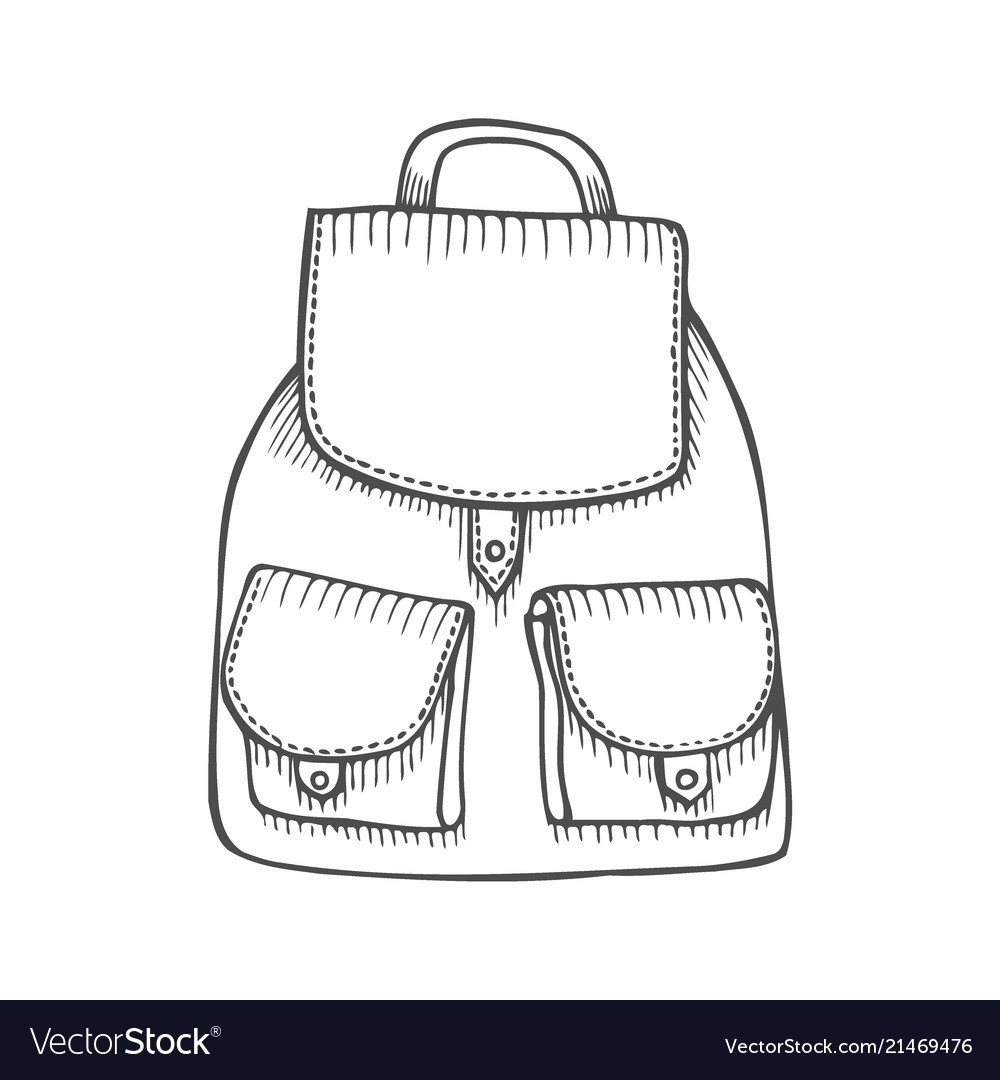 Мы похожи …………………………………………………………….поэтому наше  название……………………………………………………………………Мы похожи …………………………………………………………….поэтому наше  название……………………………………………………………………Мы похожи …………………………………………………………….поэтому наше  название…………………………………………………………………… «Что вы ожидаете от проекта». «Что вы ожидаете от проекта».1.1.2. 2. 3.3.«Что вы ожидаете от проекта». «Что вы ожидаете от проекта».1.1.2. 2. 3.3.«Что вы ожидаете от проекта». «Что вы ожидаете от проекта».1.1.2. 2. 3.3.